Жоба туралы қысқаша мәліметтерЖРН және жобаның атауы:ЖРН AP09058450 «Қазақстанның Солтүстік-Шығысындағы жаздық бидайдың деструктивті биотасын (фитофагтар мен фитопатогендер) фитосанитариялық бақылаудың экологиялық жүйесін дамыту».Іске асу мерзімі:12.03.2021-31.12.2023Өзектілігі:Бидай (Triticum) Қазақстан Республикасының аумағындағы негізгі азық-түлік дәнді дақыл болып табылады.Қазақстан Республикасының Стратегиялық жоспарлау және реформалар жөніндегі агенттігінің Ұлттық статистика бюросының деректері бойынша 2020 ж. ауыл шаруашылығы дақылдарының жалпы жиналымы 19 508,5 мың тоннаны құрады, оның ішінде бидай үлесіне 14 258 мың тонна келді, бұл шамамен 73% - ды құрады.Дәнді-дақылды өсіру кезінде жергілікті астық өндірушілер бірқатар мәселелерге тап болады, мысалы, қолайсыз топырақ-климаттық жағдайлар, астық дақылдарына қауіп төндіретін және егіннің жоғалуына және оның сапасының төмендеуіне әкелетін зиянды организмдер кешені.Фитофагты жәндіктер, өсімдік қоздырғыштары агроэкожүйелердің тұрақты компоненттері болып табылады. Зиянкестердің саны көп болған кезде олар дақылдардың шығымдылығын және оның сапасын төмендетеді. Жыл сайын әлемде өсімдіктер зиянкестері мен ауруларына байланысты азық-түлік дақылдарының 25% - дан астамы жоғалады. Осылайша, зиянкестердің жаппай көбеюі жылдарында жаздық бидайдың өнімділігі 23,2%–ға дейін төмендейді; эпифитотия жылдарындағы аурулардан 40,0-60,0% - ға дейін. Тұқымның сапасына жаздық бидай тұқымына тиісті фитосанитариялық бақылаудың болмауы әсер етеді.Бидайдың зиянды организмдер әсерінен өнімділіктің төмендеуінің алдын алу үшін агробиоценоздардағы фитосанитарлық жағдайдың қалыптасу заңдылықтары туралы ақпаратты үнемі жаңартып отыру қажет, оның негізінде қорғаныс шаралары жоспарланып, ұйымдастырылады, атап айтқанда, бидайдың агроценоздарындағы жәндіктердің түрлер құрамы туралы, олардың бір биотоптан екіншісіне ауысуы, олардың бір-бірімен және өсімдіктермен өзара әрекеттесуі және т. б.Жаздық бидай егістіктерінің фитосанитарлық жағдайын бағалау мақсатында біз осы дақылдың астығын өндіру бойынша республиканың негізгі өңірлерінің бірі ретінде Қазақстанның Солтүстік-Шығысында (Павлодар облысының мысалында) зерттеулер жүргіздік.Мақсаты:Қазақстанның Солтүстік-Шығысында жаздық бидай зиянкестерінің өмірлік циклдерінің стратегиялары мен тактикаларының эволюциялық-экологиялық бейімделуін ескере отырып, фитопатогендер мен фитофагтардың мониторингі мен бақылаудың жетілдірілген жүйесін іске асыру; тұқым себу тереңдігін түзету жолымен жаздық бидайды өсіру технологиясын оңтайландыру.Күтілетін және қол жеткізілген нәтижелер:Күтілетін нәтижелер:- 2021 жылы бойынша: Павлодар облысының типтік шаруашылықтарында жаздық бидай аурулары мен зиянкестеріне мониторинг жүргізілді. Зиянкестердің түрлерге жататындығы анықталды, олардың эволюциялық-экологиялық стратегиялары мен тактикасына талдау жасалды, экологиялық эквиваленттер топтарына жататындығы анықталды. Егістікке іргелес табиғи стацияларға мониторинг жүргізілді және бидаймен ортақ зиянды организмдердің болуы анықталды, олардың егістікке және кері қарай белсенді көшу кезеңдері анықталды. Жаздық бидай зиянкестерінің энтомофагтарының (жыртқыштар, паразиттер) негізгі топтарының таксономиялық құрамы мен саны анықталды, агроценоздардағы зиянкестер мен энтомофагтардың арақатынасы анықталды.- 2022 жылға: Жаздық бидайдың фитопатогендері мен фитофагтарының, сондай-ақ Павлодар облысының экологиялық-географиялық аймақтары бойынша олардың табиғи жауларының маусымдық динамикасы нақтылады. Анықталған фитопатогендер мен фитофагтардың эволюциялық-экологиялық стратегиялары мен көбею, өмір сүру тактикасының белгілері, өмірлік циклінің трофикалық байланыстары анықталады. Таңдалған шаруашылықтардан жаздық бидай тұқымдарының фитоэкспертизасы жүргізілді, жаздық бидайдың агроценоздарындағы топырақтың фитосанитарлық жағдайы мен супрессивтілігі анықталды. 1 (бір) мақала WEB of Science деректер базасында Science Citation Index Expanded индексінде индекстелетін немесе Scopus базасында CiteScore бойынша кемінде 35 процентилі бар жобаның ғылыми бағыты бойынша рецензияланатын ғылыми басылымда жарияланады.- 2023 жылы: Жүйелі-экологиялық негізде аса маңызды топырақты, жапырақты-сабақты және тұқымдық фитопатогендер мен жаздық бидайдың фитофагтарына қарсы қорғау іс-шаралары әзірленеді. Зиянды организмдер мен олардың табиғи жауларын бақылаудың мерзімдері, тәртібі мен әдістері анықталады. Фитофагтар мен фитопатогендердің эволюциялық және экологиялық тактикасы орнатылды және ұсынылады. Тұқымның колеоптилі ұзындығына байланысты тұқым себу тереңдігін түзету бойынша әдістемелік ұсыныстар жасалады. Web of Science деректер базасында Science Citation Index Expanded индексінде индекстелетін немесе Scopus базасында кемінде 35 CiteScore бойынша процентилі бар жобаның ғылыми бағыты бойынша рецензияланатын ғылыми басылымда 1 (бір) мақала жарияланады; БҒСБК ұсынған рецензияланатын шетелдік немесе отандық басылымда 1 (бір) мақала жарияланады; өндіріске енгізу актісі. Қазақстандық баспалардың бірінде монография жарық көреді, фитофагтар мен фитопатогендерді фитосанитарлық бақылау, Қазақстанның Солтүстік-Шығысында жаздық бидай егу технологиясын оңтайландыру бойынша электрондық монографияға авторлық куәлік алынады.Қол жеткізілген нәтижелер:Солтүстік-Шығыс Қазақстанның дәнді-дақылды аудандарында (Шарбақты, Успен, Железин, Тереңкөл, Ертіс) жаздық бидайдың аурулары мен зиянкестеріне мониторинг жүргізілді. Зиянкестердің түрлік жиынтығы анықталды, олардың эволюциялық-экологиялық стратегиялары мен тактикасына талдау жасалды, экологиялық эквиваленттер топтарына жататындығы анықталды. Егістіктерге іргелес табиғи стацияларға мониторинг жүргізілді және бидаймен ортақ зиянды организмдердің болуы анықталды, олардың егістіктерге және кері қарай белсенді көшу кезеңдері анықталды. Жаздық бидай зиянкестерінің энтомофагтарының (жыртқыштар, паразиттер) негізгі топтарының таксономиялық құрамы мен саны анықталды, агроценоздардағы зиянкестер мен энтомофагтардың арақатынасы анықталды. 2021 жылға арналған күнтізбелік жоспарға сәйкес жобаның қойылған міндеттері толығымен орындалды:Мәселе бойынша әдебиеттер мен  әдеби дереккөздер жиналды, Солтүстік-Шығыс Қазақстанның табиғи аймақтары бойынша зиянкестердің түрлік құрамы мен таралуына талдау жүргізілді. Маусымдық динамика және жаздық бидайдың фитофагтары мен фитопатогендерінің таралуы туралы мәліметтер алынды. Әдебиеттерге шолу деректері Уалиева Р. М., Инсебаева М. К., Кукушева А. Н., Жумабекова Д. К. Жаздық бидайдың аса зиянды аурулары мәселесі туралы // Вестник Торайгыров университета. Химико-биологическая серия. – №1 (2021). – С. 68-85; ғылыми мақалсында көрсетілген;Павлодар облысының жаздық бидайының фитопатогендерінің көпжылдық динамикасына жүйелі талдау жүргізілді. Фитосанитарлық қызметтердің, агробизнестердің және далалық зерттеулердің деректері негізінде аналитикалық ақпарат алынды. Павлодар облысы аумағында жаздық бидайдың фитопатогендерінің көпжылдық динамикасы бойынша ғылыми жұмыстар тек септориоз және тот бойынша жүргізілді, бұл ғылыми жоба бойынша орындалатын зерттеу жұмысының өзектілігін дәлелдейді. Талдау нәтижелері «IX International Multidisciplinary Conference» (Нидерланды, Роттердам): Ualiyeva R. M., Zhangazin S. B., Kaverina M. The spread of cereal crop diseases (septoriosis, rust) in the Pavlodar region in 2016-2020 // Innovation and tendencies of state-of-art science. Proceedings of IX International Multidisciplinary Conference. – 2021. – P. 6–10 халықаралық конференцияда жарияланды;Зерттеу ауданы мен бағыты анықталды. Қазақстанның Солтүстік-Шығысындағы жаздық бидайдың деструктивті биотасын зерттеу үшін астық егудің негізгі аудандары таңдалды: Павлодар облысының Шарбақты, Успен, Железин, Тереңкөл, Ертіс аудандары. Қазақстанның Солтүстік-Шығысындағы дәнді дақылдар аудандарының шаруа қожалықтарымен ғылыми жұмыс бойынша келісімдер жасалды: 24 келісім;Далалық зерттеулерге шығу жүзеге асырылды. Эволюциялық-экологиялық стратегиялар мен көбею, тіршілік ету, фитопатогендер мен фитофагтардың трофикалық тактикасының белгілері анықталды;Зиянды организмдерге мониторинг жасалды. Топырақ-климаттық жағдайлар мен алдындағы егістерді ескере отырып, жаздық бидай егістеріндегі фитофагтар, фитопатогендер мен энтомофагтарға мониторинг жүргізілді, жаздық бидайдың табиғи стациялары мен агрокультуралары үшін зерттеу аудандарындағы фитопатогендер мен фитофагтар анықталды (4-6 бөлім);Зерттеудің агроценоздарында өсімдіктердің, тұқымдардың және топырақтың сынамалары алынды. Сынамалардың зертханалық зерттеулері жүргізілді;Зиянкестердің түрлік құрамына диагностика жүргізілді. Новосибирск қаласына кеңес беру мақсатында іссапар жүзеге асырылды. Түрлік құрамға талдау жасалды және оларды диагностикалау, фенология және биология мамандарынан кеңес алынды.Ғылыми жоба шеңберіндегі барлық зерттеулер сыналған әдістерге және жаздық бидайдың фитофагтары мен фитопатогендерін анықтау бойынша Мемлекеттік стандартқа сәйкес жүргізілді. Жоба аясында "Новосибирск мемлекеттік аграрлық университеті" ФМБОУ ВПО-мен ынтымақтастық жүзеге асырылады, ғылыми топтың өкілі О.А. Казакова, жүзеге асырылып жатқан жоба бойынша консультациялар өткізіледі.Ғылыми-зерттеу тобының құрамы:Ғылыми-зерттеу тобының құрамы: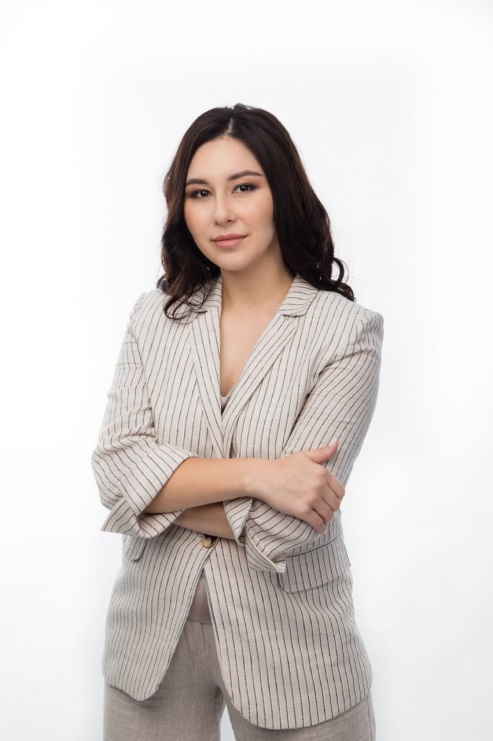 Уалиева Римма МейрамовнаЖобадағы позициясы: Жобаның ғылыми жетекшісіТуған күні, айы, жылы: 01.12.1989PhD докторы, қауымдастырылған профессорНегізгі қызмет орны: КЕАҚ «Торайғыров университеті»Ғылыми қызығушылық саласы: жаратылыстану ғылымдары, жарық микроскопиясы, электронды микроскопия, цитология, паразитология, зоологияResearcher ID  -Scopus Author ID 57190012677ORCID 0000-0003-3551-5007Жарияланымдар тізімі және патенттер Импакт-фактор 1. Ualiyeva R.M., Akhmetov K.K. Ultrastructure and functional morphology of tegument in male and female trematodes Dendrithobilharcia Purverulenta (Braun, 1901) (Trematoda: Schistosomatidae) // Int J Pharm Bio Sci. – 2016. – Vol. 7(2). – Р. 257-263.https://www.scopus.com/record/display.uri?eid=2-s2.0-85082365463&origin=resultslist&featureToggles=FEATURE_VIEW_PDF:1 2. Akhmetov K.K., Altayeva I.B., Surov A.V., Ualiyeva R.M. Peculiarities of the structure of male reproductive system in trematode Parastrigea robusta (Trematoda: Strigeidae) // On Line Journal of Biological Sciences. – 2017. - Vol. 17(2). – Р. 88-94.https://www.scopus.com/record/display.uri?eid=2-s2.0-85021132262&origin=resultslist БҒСБК 1. Уалиева Р.М., Ахметов К.К. Функциональная морфология покровных структур (тегумента) трематоды Diplostomum huronense.	//	Вестник CГУ им. Шакарима. – 2015. – №3(71). – С. 106-113.	2. Уалиева Р.М., Ахметов К.К. Морфология и ультраструктура пищеварительной системы трематоды Diplostomum huronense. //	Вестник ЕНУ им. Л.Н. Гумилева. – 2015. – №6(109). – С. 263-271.	3. Уалиева Р.М., Ахметов К.К. Эколого-морфологические особенности паразитирования трематоды Haplometra cylindracea в легочной эндостации остромордой лягушки Rana arvalis (Nilsson, 1842).	// Вестник ЕНУ им. Л.Н. Гумилева. – 2016. - №6(115). - С. 451-456. 4. Уалиева Р.М., Ахметов К.К. Строение и формирование сложного яйца трематоды Haplometra cylindracea.	// Вестник ЕНУ им. Л.Н. Гумилева. – 2016. - №6(115). - С. 457-463. 	5. Уалиева Р.М., Ахметов К.К. Функциональная морфология тельца Мелиса некоторых видов трематод с недифференцированным и дифференцированным телом. // Вестник ЕНУ им. Л.Н. Гумилева. – 2017. - №4(119). – С. 467-475. 	6. Уалиева Р.М., Ахметов К.К. К вопросу о формировании и созревании желточных клеток трематод. // Вестник ЕНУ им. Л.Н. Гумилева. – 2017. - №4(119). - С. 476-481. 7. Жангазин С,Б., Уалиева Р.М. Ақуыздар экспрессиясының өсімдікті жүйесі // Научный журнал Вестник ЕНУ им. Л.Н. Гумилева. ‒ 2018. ‒ № 4 (125). ‒ C. 49-58.8. Уалиева Р.М. Функциональная роль желточников и тельца Мелиса трематоды Parastrigea robusta //	Вестник КарГУ им. Е.А. Букетова. – 2019 - №1(93)/2019. С. 57-65.9. Уалиева Р.М., Сарбасов Н.С. Изучение элементного состава листьев древесных растений города Павлодара // Вестник CГУ им. Шакарима. – 2019. – №2(86). – С. 300-303. 	10. Уалиева Р.М., Сарбасов Н.С., Жумабекова Д.К. Трематодтардың жыныс жүйесінің морфофункционалдық ерекшеліктері және тарихи анықтама // Вестник CГУ им. Шакарима. – 2019. – №2(86). – С. 304-309. 	11. Уалиева Р.М., Ахметов К.К., Жангазин С.Б.Процесс формирования скорлупы яиц на примере трематоды Dendrithobilharcia purverulenta (Braun, 1901) // Вестник ЕНУ им. Л.Н. Гумилева. – 2019. – №1(126). – С. 90-95. 	12. Маралбаева Д.Г., Ахметов К.К., Уалиева Р.М., Инсебаева М.К. Фауна и паразитологический анализ зараженности диких птиц Павлодарской области трематодами двух семейств. // Вестник КазНУ им. Аль-Фараби. – 2019. – №4(81). – С. 96-108.	13. Қабдолла М.О., Жұмабай С.Б., Уалиева Р.М., Калиева А.Б., Жангазин С.Б. Түрлендірілген р19 супрессорын экспрессиялайтын трансгенді өсімдіктерінің морфометриялық  параметрлеріне  вирустық  инфекцияның Әсері.	// Вестник CГУ им. Шакарима. – 2020. – №3(91). – С. 250-255.		 14. Уалиева Р.М. Емдік-профилактикалық əрекеттің косметикалық өнімдерді əзірлеу туралы мəселесі // Биологические науки Казахстана. – 2020. – №4. – С. 202-209.15. Уалиева Р.М., А. Н. Кукушева, Инсебаева М.К., Жумабекова Д.К. Жаздық бидайдың аса зиянды аурулары мәселесi туралы // Вестник Торайгыров университет, серия химико-биологическая, –2021. – № 1. – С. 68–85.16. Ualiyeva R. M., Zhangazin S. B., Kaverina M. The spread of cereal crop diseases (septoriosis, rust) in the Pavlodar region in 2016-2020 // Innovation and tendencies of state-of-art science. Proceedings of IX International Multidisciplinary Conference. – 2021. – P. 6–10.Алынған қорғау құжаттарының/патенттерінің тізімі1) Авторлық құқықпен қорғалатын объектілерге құқықтардың мемлекеттік тізіліміне мәліметтерді енгізу туралы куәлік. Нысан түрі: ғылым туындылары. Нысанның атауы: «Школа навыков по направлению «Естествознание». №9673 от 6 мая 2020 г.;2) Авторлық құқықпен қорғалатын объектілерге құқықтардың мемлекеттік тізіліміне мәліметтерді енгізу туралы куәлік. Нысан түрі: ғылым туындылары. Нысанның атауы: «Фауна, некоторые особенности биологии, экологии трематод Северо-Востока Казахстана и их краткий определитель». №12440 от 8 октября 2020 г.;3) Авторлық құқықпен қорғалатын объектілерге құқықтардың мемлекеттік тізіліміне мәліметтерді енгізу туралы куәлік. Нысан түрі: Нысан атауы: программа для ЭВМ. «Геоинформационная база и карта мест обнаружения марит трематод Северо-Востока Казахстана». №12551 от 14 октября 2020 г.;4) Авторлық құқықпен қорғалатын объектілерге құқықтардың мемлекеттік тізіліміне мәліметтерді енгізу туралы куәлік. Нысан түрі: ғылым туындылары. Нысанның атауы: «Организация научного сопровождения биологического контроля численности кровососущих мошек и комаров с использованием бактериальных препаратов на реке». №14842 от 3 февраля 2020 г.;5) Авторлық құқықпен қорғалатын объектілерге құқықтардың мемлекеттік тізіліміне мәліметтерді енгізу туралы куәлік. Нысан түрі: нысан атауы: программа для ЭВМ. «Генетика». №16600 от 13 апреля 2021 г.6) Авторлық құқықпен қорғалатын объектілерге құқықтардың мемлекеттік тізіліміне мәліметтерді енгізу туралы куәлік. Нысан түрі: нысан атауы: программа для ЭВМ. «Генетика: практикум». №18875 от 22 июня 2021 г.7) Авторлық құқықпен қорғалатын объектілерге құқықтардың мемлекеттік тізіліміне мәліметтерді енгізу туралы куәлік. Нысан түрі: нысан атауы: программа для ЭВМ. «Микроморфология, ультраструктура и функции желточников и тельца Мелиса трематод с недифференцированным и дифференцированным телом». №20235 от 14 сентября 2021 г.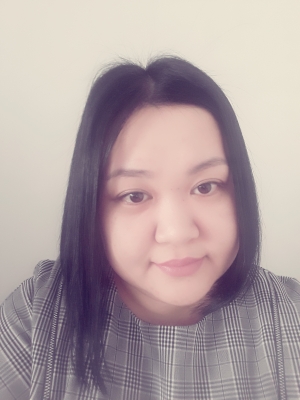 Кукушева Алтынай НазиуловнаЖобадағы позициясы: Аға ғылыми қызметкерТуған күні, айы, жылы: 05.03.1984Ауылшаруашылық ғылымдарының кандидаты, PhD докторы, қауымдастырылған профессор (доцент)Негізгі қызмет орны: КЕАҚ «Торайғыров университеті»Ғылыми қызығушылық саласы: ботаника, топырақтану, өсімдіктерді қорғау, өсімдік шаруашылығыResearcher ID -Scopus Author ID 57192640528ORCID 0000-0002-9432-2072Импакт-фактор1. Кукушева А. Н., Степанов А.Ф. Effect of mowing term on biometrics, yield and nutritional properties of hybrid (Rumex patientia х Rumex tianschanicus) // Bulgarian Journal of Agricultural Science, 22 (No 6) 2016, P. 948-954, Agricultural Academy, indexed by Scopus, ISSN 1310-0351https://www.scopus.com/record/display.uri?eid=2-s2.0-85006986438&origin=AuthorNamesList&txGid=652a263dc53c6aa6fff044a5421d2795 БҒСБК/РҒДИ2. Кукушева А.Н., Урумбаев К.А. Оценка влияния условий различных агроклиматичеких зон северо-востока Казахстана на гибриды подсолнечника селекции Нови Сад (Сербия) // Сборник статей XIII Международной научно-практической конференции «World science: problems and innovations» (сентябрь 2017 г.) – Пенза : МЦНС «Наука и Просвещение», 2017. – Ч. 1. – С. 135–137. (материалы размещены в РИНЦ).3. Кукушева А.Н., Какежанова З.Е., Аскаров С. У., Алтыбаева А. К. Влияние донника желтого в качестве парозанимающей культуры на плодородие чернозема южного в условиях степи северо-востока Казахстана // Вестник СГУ им. Шакарима. – № 2(90). – 2020. – С. 269-273.4. Кукушева А. Н., Степанов А.Ф., Какежанова З.Е., Калиева А.Б. Эффективность использования щавеля гибридного при разных режимах скашивания и применении удобрений // Вестник СГУ им. Шакарима. – № 4. – 2020. – С. 260-263.5. А. Н. Кукушева, М.О. Қабдолла, А.Б. Калиева, А.А. Биткеева Павлодар қ. жағдайында жемiс дақылдары зиянкестерiнiң түрлiк және сандық құрамының бағасы // Вестник СГУ им. Шакарима. – № 3(91). – 2020. – С. 245-249. 6. Уалиева Р.М., А. Н. Кукушева, Инсебаева М.К., Жумабекова Д.К. Жаздық бидайдың аса зиянды аурулары мәселесi туралы // Вестник Торайгыров университет, серия химико-биологическая, –2021. – № 1. – С. 68–85.7. Ualiyeva R. M., Zhangazin S. B., Kaverina M. The spread of cereal crop diseases (septoriosis, rust) in the Pavlodar region in 2016-2020 // Innovation and tendencies of state-of-art science. Proceedings of IX International Multidisciplinary Conference. – 2021. – P. 6–10.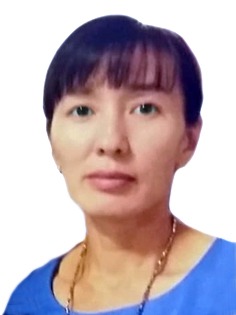 Инсебаева  Мадина КенжебаевнаЖобадағы позициясы: Ғылыми қызметкерТуған күні, айы, жылы: 05.02.198Биология магистрі, аға оқытушыНегізгі қызмет орны: КЕАҚ «Торайғыров университеті»Ғылыми қызығушылық саласы: ИЗР, ауылшаруашылық өсімдіктерінің биотехнологиясыResearcher ID  -Scopus Author ID 57303420900ORCID 0000-0002-9886-38881. Инсебаева М.К., Торопова Е.Ю., Казакова О.А, Селюк М.П. Инфицированность семян пшеницы возбудителем септориоза Parastagonospora nodorum Berk // Достижения науки и техники АПК. – 2018. – Т. 32. – № 12. – С. 15-19. (WoS); https://www.webofscience.com/wos/rsci/full-record/RSCI:36732263 2. Инсебаева М.К., Торопова Е.Ю. Заселенность почвы конидиями  Bipolaris sorokiniana Sacc. shoem. в условиях Павлодарской области Казахстана. В сборнике: Экологический подход к решению проблем интегрированной защиты растений // Сборник трудов Международной конференции Сибирской научной школы по защите растений, посвященной 85-летию со дня рождения В.А. Чулкиной.  Новосибирский государственный аграрный университет, 2019. – С. 19-22.3. Уалиева Р. М., Инсебаева М. К., Кукушева А. Н., Жумабекова Д. К. Жаздық бидайдың аса зиянды аурулары мәселесі туралы // Вестник Торайгыров университета. Химико-биологическая серия. – №1 (2021). – С. 68-85;Жангазин Саян БериковичЖобадағы позициясы: Ғылыми қызметкерТуған күні, айы, жылы: 30.06.1988PhD доктор, доцент м.а.Негізгі қызмет орны және лауазымы: «Биотехнология и микробиология» кафедрарсының доцент м.а., КЕАҚ «Л.Н. Гумилев атындағы Еуразиялық ұлттық университеті»Ғылыми қызығушылық саласы: жаратылыстану ғылымдары, молекулярлық биология, биохимия, вирусология, генетика Researcher ID ABE-9354-2021Scopus Author ID  57191077108ORCID 0000-0002-5813-8331Импакт-фактор 1. Yergaliyev T. M., Nurbekova Z., Mukiyanova G., Akbassova A., Sutula M., Zhangazin S., Bari A., Tleukulova Z., Shamekova M., Masalimov Z. K., Omarov R. T. The involvement of ROS producing aldehyde oxidase in plant response to Tombusvirus infection // Plant Physiol Biochem. ‒ 2016. ‒ T. 109. ‒ C. 36-44.https://www.researchgate.net/publication/308004151_The_involvement_of_ROS_producing_aldehyde_oxidase_in_plant_response_to_Tombusvirus_infection https://www.webofscience.com/wos/woscc/full-record/WOS:000389389700005 БҒСБК1. Сутула М.Ю., Акбасова А.Ж., Жангазин С.Б., Нурбекова Ж.А., Бари А.А., Тлеукулова Ж.Б., Бейсекова М.К., Ергалиев Т.М., Мукиянова Г.С., Омаров Р.Т. Условия формирования комплексов Р19/siRNA // Научный журнал «Вестник» ЕНУ им. Л.Н. Гумилева. – 2015. – № 4(107). – С. 247-253.2. Жангазин С.Б. Акбасова А.Ж., Ергалиев Т.М., Нурбекова Ж.А.,Сутула М.Ю., Мукиянова Г.С. Амангелді А.Қ., Батыршина Ж.С. Молекулалық биологиядағы соңғы тенденциялар // Научный журнал Вестник ЕНУ им. Л.Н. Гумилева. ‒ 2016. ‒ № 2 (111). ‒ C. 105-1243. Мукиянова Г.С., Акбасова А.Ж., Нурбеков а Ж.А., Ергалиев Т.М., Жангазин С.Б., Тлеукулова Ж.Б., Батыршина Ж.С. Роль фитогормонов в регуляции антивирусной защитной системы растений // Научный журнал «Вестник» ЕНУ им. Л.Н. Гумилева, – 2016. – № 4 (113). – С. 119-124.4. Жангазин С.Б., Ахметов К.К. Өсімдік қорғаныс жүйесіне Р19 ақуыз-супрессорының әсері // Научный журнал Вестник ЕНУ им. Л.Н. Гумилева. ‒ 2017. ‒ № 2 (117). ‒ C. 239-243.5. Жангазин С,Б., Уалиева Р.М. Ақуыздар экспрессиясының өсімдікті жүйесі // Научный журнал Вестник ЕНУ им. Л.Н. Гумилева. ‒ 2018. ‒ № 4 (125). ‒ C. 49-58.6. Р.М. Уалиева, К.К. Ахметов, С,Б. Жангазин. Процесс формирования скорлупы яиц на примере трематоды Dendrithobilharcia purverulenta (Braun, 1901) // Научный журнал Вестник ЕНУ им. Л.Н. Гумилева. ‒ 2019. ‒ № 1 (126). ‒ C. 90-95.7. Бектурова А.Ж., Догабаев А.Ж., Курманбаева А.Б., Жангазин С,Б., Аманбаева У.И., Масалимов Ж.К Температуралық стрестің Nicotiana benthamiana өсімдіктерінің морфометриялық көрсеткіштеріне әсері // Вестник ЕНУ им.Л.Н.Гумилева. Серия биология. – 2019. №1(126). – С.31-36.8. Тасболат А., Омаров Р., Жангазин С., Курманбаева А., Акбасова А. Структурная организация генома вируса полосатой мозаики ячменя (BSMV) и его идентификация // Вестник Евразийского национального университета имени Л.Н. Гумилева. - 2019. - №4(129). - С. 42-49.9. М.К. Бейсекова С.Б. Жангазин А. Тлеубек Н.Н. Иксат Р.Ж. Ермухамбетова А.Ж. Акбасова Р.Т. Омаров. Абиотикалық стресс әсерінің арпа өсімдігінің өскін және тамыр жүйесінің дамуына салыстырмалы талдау жасау// Қазақстанның биологиялық ғылымдары. – 2020, – №2. – С 34-44..10. Iksat N.N., Zhangazin S.B., Madirov A.A., Omarov R.T. Effect of molybdenum on the activity of molybdoenzymes. // Eurasian Journal of Applied Biotechnology. – 2020. – №2. – P. 14-23.11. Dildabek A., Ilyasova B., Stamgaliyeva Z., Madirov A., Kassenova S., Zhangazin S., Massalimov Zh., Akbassova A. Crosstolerant effect of salt priming and viral infection on Nicotiana Benthamiana // Eurasian Journal of Applied Biotechnology. - 2020. - №1. - P. 70-79.12. М.О. Қабдолла, С.Б. Жұмабай, Р.М. Уалиева, А.Б. Калиева, С.Б. Жангазин. Түрлендірілген Р19 супрессорын экспрессиялайтын трансгенді өсімдіктерінің морфометриялық параметрлеріне вирустық инфекцияның әсері // Семей қаласының Шәкәрім атындағы мемлекеттік университетінің Хабаршысы. – 2020. – №3 (91). – Р. 250-255.  13. Н.Н. Иқсат, Д. Токашева, М.К. Бейсекова, У.И. Аманбаева, Ж.Б. Тлеукулова, А.Ж. Акбасова, С.Б. Жангазин, Р.Т. Омаров. Салициловая кислота и ее роль в индуцированной устойчивости растений к биотическому стрессу // Вестник Евразийского национального университета имени Л.Н. Гумилева. - 2020. - №3(131). - С. 8-14.Алынған қорғау құжаттарының/патенттерінің тізімі1. Омаров Р.Т., Масалимов Ж.К., Акбасова А.Ж., Мукиянова Г.С., Сутула М.Ю., Бари А.А., Ергалиев Т.М., Нурбекова Ж.А., Тлеукулова Ж.Б., Батыршина Ж.С., Гаджимурадова А.М., Жангазин С.Б. Способ выделения вирусных частиц из инфицированного растительного материала в препаративных количествах экспресс методом // Патент на полезную модель №2039.2. Омаров Р.Т., Масалимов Ж.К., Шамекова М.Х., Ергалиев Т.М., Жангазин С,Б., Мукиянова Г.С., Акбасова А.Ж., Бари А.А., Нурбекова Ж.А., Тлеукулова Ж.Б., Батыршина Ж.С., Бектурова А.Ж. Гаджимурадова А.М., Сутула М.Ю. Способ определения вирусной инфекции в растительных тканях экспресс методом // Патент на полезную модель №3684.3. Масалимов Ж.К., Омаров Р.Т., Шамекова М.Х., Жангазин С.Б., Бектурова А.Ж., Курманбаева А.Б., Акбасова А.Ж., Ермухамбетова Р.Ж., Аманбаева У.И., Тлеукулова Ж.Б., Бейсекова М.К., Иқсат Н.Н., Жанасова К.Е., Токашева Д.С., Гадильгереева Б.Ж. Способ определения 8-оксогуанина в нуклеиновых кислотах экспресс методом // Патент на полезную модель №5233.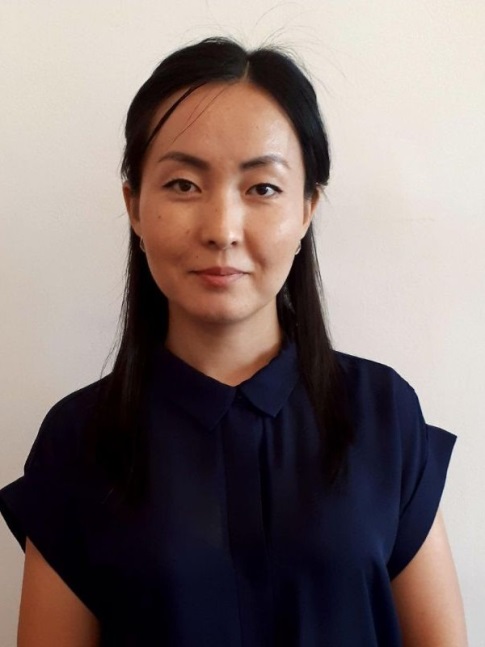 Жумабекова Дина КалихановнаЖобадағы позициясы: Кіші ғылыми қызметкерТуған күні, айы, жылы: 14.06.1986Биология магистрі, аға оқытушыНегізгі қызмет орны: КЕАҚ «Торайғыров университеті»Ғылыми қызығушылық саласы: жаратылыстану ғылымдары, ботаника, физиология растений, адам және жануарлар физиологиясыResearcher ID -Scopus Author ID -ORCID -1. Уалиева Р. М., Инсебаева М. К., Кукушева А. Н., Жумабекова Д. К. Жаздық бидайдың аса зиянды аурулары мәселесі туралы // Вестник Торайгыров университета. Химико-биологическая серия. – №1 (2021). – С. 68-85;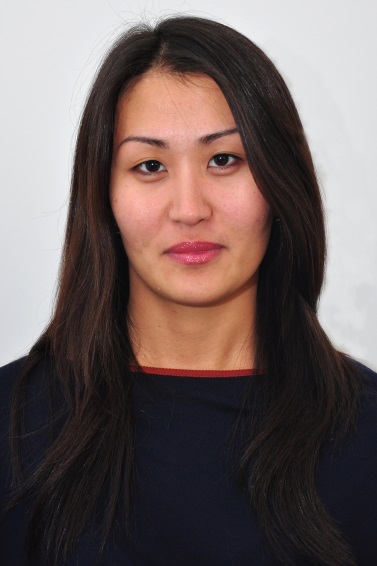 Крыкбаева Марьям СергазиновнаЖобадағы позициясы: Кіші ғылыми қызметкерТуған күні, айы, жылы: 10.01.1987Әлеуметтік ғылымдар магистріНегізгі қызмет орны:Торайғыров университетінің ғылым және коммерциализация бөлімінің басшысы. Ғылыми қызығушылық саласы: қаржы, кәсіпкерлікResearcher ID отсутствуетScopus Author ID отсутствуетORCID отсутствует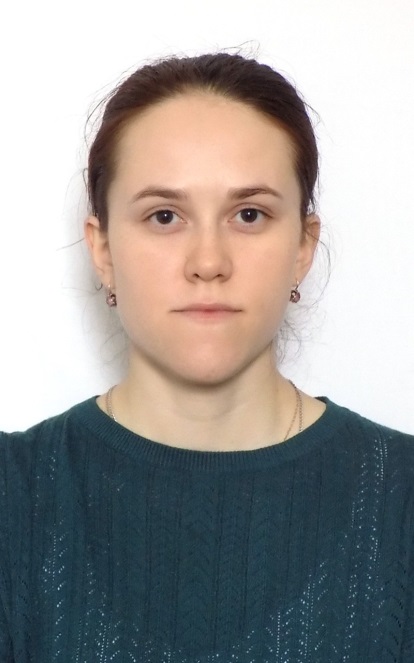 Каверина Мария МихайловнаЖобадағы позициясы: лаборантТуған күні, айы, жылы: 22.12.1997Ғылыми дәрежесі/академичялық дәрежесі: -Негізгі қызмет орны: КЕАҚ «Торайғыров университеті», «Биология және экология» кафедрасы, МБ-12н тобының магистранты, НАО «Торайгыров университет».Ғылыми қызығушылық саласы: жаратылыстану ғылымдары, фитоиндикация, ботаника, физиология.Researcher ID отсутствуетScopus Author ID отсутствуетORCID отсутствует1. Ualiyeva R. M., Zhangazin S. B., Kaverina M. The spread of cereal crop diseases (septoriosis, rust) in the Pavlodar region in 2016-2020 // Innovation and tendencies of state-of-art science. Proceedings of IX International Multidisciplinary Conference. – 2021. – P. 6–10;		2. Каверина М. М., Биткеева А. А. Актуальность изучения нарушений сна // «ХХI Сәтбаев оқулары» жас ғалымдар, магистранттар, студенттер мен мектеп оқушыларының : халықар. ғыл. конф. мат-дары. – Павлодар : Toraighyrov University, 2021. - Т. 17 «Жас ғалымдар». – 2021. – 490 б.